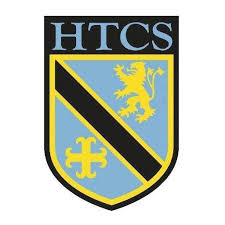 Unit: American West: Conflict on the Plains ProgressProgressProgressKey ideasRAGI can describe the cause, events and consequence of each Indian war I can explain what life was like on Reservations of Native AmericansI can explain what the Fort Laramie treaties were and their impact I can explain why and how the buffalo were destroyedLesson Learning FocusAssessmentKey Words1What was the Fort Laramie treaty of 1851? Formative questioning, Regular Recall, Triple challenge Council representatives, Treaty, Boundaries, Permanent Indian frontier, Territory, Annuity2Indian wars: Why did Little Crow and then Red Cloud go to war with the U.S army?What happened at Sand Creek?What were the terms of the 1868 Fort Laramie Treaty?Formative questioning, Regular Recall, Green pen,Reservations, Agency, Massacre, Sioux, Warrior Brotherhood, Fort Wise treaty, colonel Chivington, Bozeman trial, Fettermans trap, second fort Laramie treaty 3Indian wars: What happened in the Battle of Little Bighorn and at Wounded Knee? Formative questioning, Regular Recall ILO: Custer Custer, Sitting Bull, Crazy Horse, Assimilate, Resistance, Black Hills, Ghost dance, Great spirit 4Later migration: Who were the Exodusters, and what happened to them?What was the Oklahoma land rush? Formative questioning, Regular Recall, GCSE podsExodusters, Kansas, Yellow fever, Racism, Claims, Indian territory 5How and why were the buffalo destroyed?Formative questioning, Regular Recall, GCSE question Extermination,  Buffalo hide, Buffalo Bill, Nomadic lifestyle, Reservation, Competition 6What was life like for Native Americans when they were forced to live on reservations?Formative questioning, Regular Recall, ILO: life on reservationsBoarding school, Christianity, Agents, Tribal chiefs, Dawes act, closing the frontier7Putting it all together: the big picture of the American West  Formative questioning, Regular Recall8End of unit assessmentSummative test